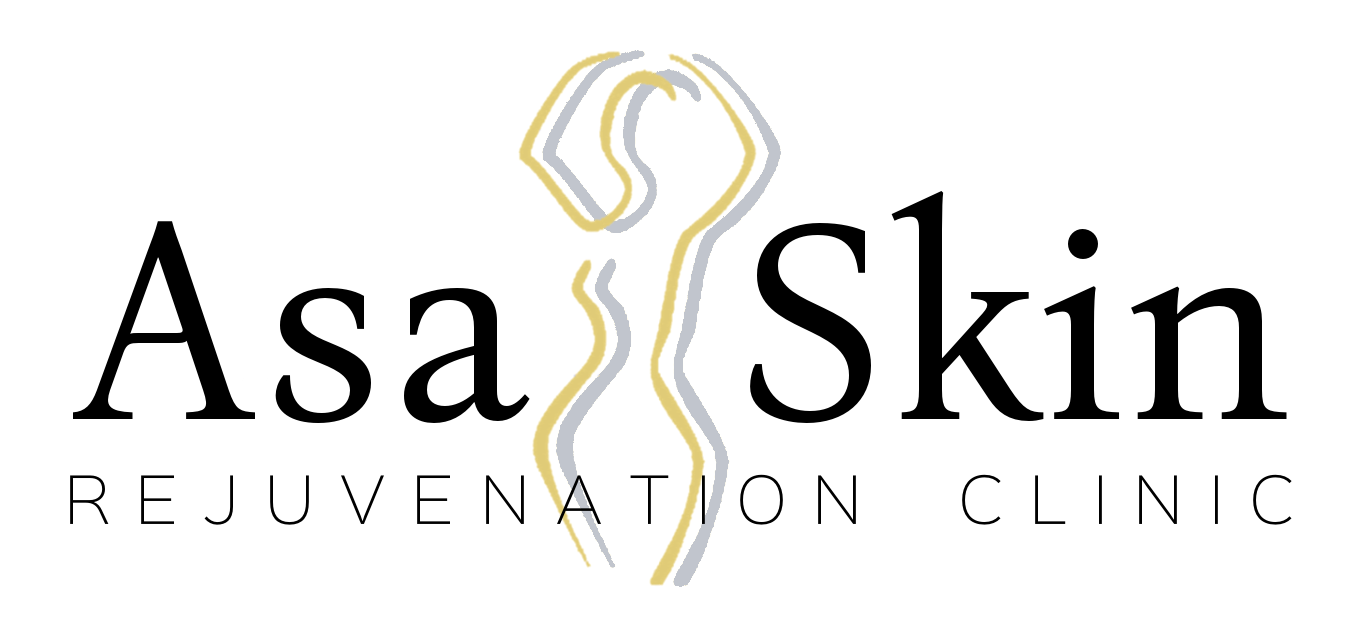 PATIENT INFORMATIONDate					   Patient Name		Address, City, State, Zip									Home Phone			Cell Phone				Work PhoneEmail Address:Birth Date		            Age		Place of EmploymentPlease Circle One:  Married / Single		Please Circle One:  Female / MaleMay we leave detailed messages for you?:  Cell Phone / Email / Both	Reason for Visit					            Referred ByEmergency Contact Name, Relationship, and Phone NumberPlease explain any of the following that may apply:Heart Condition						KeloidsDiabetes						Cold Sores/HerpesPermanent TattoosDo you smoke?							Yes	NoDo you exercise?						Yes	NoHave you been on Accutane in the past 6 months?		Yes	NoAre you using Retin A, Glycolic, or Lactic Acid?			Yes	NoPlease list any other medications that may make you photo sensitive: Please list all medication you are currently taking (blood thinners, antibiotics, herbs, supplements, vitamins, aspirin, etc.): Please list any facial/skin products and brands that you are currently using:Please list all allergies: Do you currently have or have ever had any of the following:Kidney disease							Yes	NoHepatitis							Yes	NoSevere depression						Yes	NoNeedle phobia							Yes	NoSkin disease							Yes	NoBleeding disorder						Yes	NoRecent stroke							Yes	NoFainting/Dizzy spells						Yes	NoIf you answered yes to any of the above, please explain:Do you currently experience or have ever experience any of the following:Breakouts							Yes	NoIf yes, what frequency?						Rarely, Sometimes, OftenCystic breakouts						Yes	NoScarring as a result of acne					Yes	NoBlackheads							Yes	NoClogged pores							Yes	NoHard bumps under the skin					Yes	NoExcessive oiliness						Yes	NoDry patches							Yes	NoSkin History:Have you had prolonged sun exposure, either outside or in a tanning bed, in the last three days?										Yes	NoIf yes, are you currently sunburned?				Yes	NoDo you use tanning beds?					Yes	NoDo you use chemical tanning products?				Yes	NoDo you use sunblock on a regular basis?				Yes	NoWhen your skin is exposed to the sun for approximately one hour with no protection, how do you typically respond?  Please circle one.Always burns, never tansUsually burns, tans with difficulty Sometimes burns mildly, gradually tansRarely burns, tans with easeVery rarely burns, tans very easilyNever burns, tans very easilyWhat is your ethnicity?  Please circle one.
Caucasian			Mediterranean		       Other______________________	
Asian				African American
Hispanic			Native American
Female Patients:Do you have permanent makeup?				Yes	NoAre you pregnant?						Yes	NoAre you breastfeeding?						Yes	NoDo you take oral contraceptives?				Yes	NoDo you take hormone medication?				Yes	NoDo you have excessive hair on your face and/or breasts?		Yes	NoHave you ever had facial hair removed?				Yes	NoMethod of facial hair removal			Date of last facial hair removal treatmentDate of last menstrual periodHave you ever had any service(s) similar to the ones we offer?  If yes, please list date of last treatment and explain:Is there anything else about you or your medical history that has not been addressed or explained?  The more information we have about you, the better we can address your specific skincare questions and concerns.*I certify that the above information and medical history is complete and accurate.*XSignature of Patient or Person Authorized to Sign for PatientXPrinted Name of Patient or Person Authorized to Sign for PatientXDate